СОВЕТ ДЕПУТАТОВ ВЫСОКОВСКОГО СЕЛЬСКОГО ПОСЕЛЕНИЯНОВОДУГИНСКОГО РАЙОНА СМОЛЕНСКОЙ ОБЛАСТИ                                              РЕШЕНИЕ  от  06.05.2022         № 10 О признании утратившим силу решения Совета депутатов Высоковского сельского поселения Новодугинского района Смоленской области В соответствии с Налоговым кодексом Российской Федерации, Федеральным законом от 06 октября 2003 года № 131-ФЗ «Об общих принципах организации местного самоуправления в Российской Федерации», руководствуясь Уставом Высоковского сельского поселения Новодугинского района Смоленской областиСовет депутатов Высоковского сельского поселения Новодугинского района Смоленской области РЕШИЛ:1. Признать утратившим силу решение Совета депутатов Высоковского сельского поселения Новодугинского района Смоленской области от 20.08.2021 № 26 «О внесении изменений в решение Совета депутатов Высоковского сельского поселения Новодугинского района Смоленской области от 22.11.2019 № 38 «Об утверждении Положения о земельном налоге Высоковского сельского поселения Новодугинского района Смоленской области» (в редакции решений от 05.03.2021 №5, от 08.04.2021 № 9).2. Опубликовать настоящее решение в Новодугинской районной газете «Сельские зори».3. Настоящее решение вступает в силу по истечении одного месяца со дня его официального опубликования и распространяет свое действие на правоотношения, возникшие с 01.01.2021 года.Глава муниципального образованияВысоковское сельское поселениеНоводугинского района Смоленской области                                                                                  А.А. Ичетовкин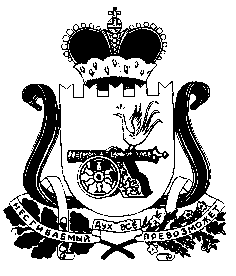 